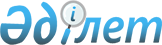 2020-2022 жылдарға арналған Тимирязев ауданы Комсомол ауылдық округінің бюджетін бекіту туралыСолтүстік Қазақстан облысы Тимирязев аудандық мәслихатының 2020 жылғы 8 қаңтардағы № 42/10 шешімі. Солтүстік Қазақстан облысының Әділет департаментінде 2020 жылғы 10 қаңтарда № 5862 болып тіркелді
      Ескерту. 01.01.2020 бастап қолданысқа енгізіледі - осы шешімінің 5-тармағымен.
      Қазақстан Республикасының 2008 жылғы 04 желтоқсандағы Бюджет кодексінің 75-бабына, Қазақстан Республикасының 2001 жылғы 23 қаңтардағы "Қазақстан Республикасындағы жергілікті мемлекеттік басқару және өзін-өзі басқару туралы" Заңының 6-бабы 1-тармағының 1) тармақшасына сәйкес Тимирязев аудандық мәслихаты ШЕШІМ ҚАБЫЛДАДЫ:
      1. 2020-2022 жылдарға арналған Тимирязев ауданы Комсомол ауылдық округінің бюджеті осы шешімге тиісінше 1, 2 және 3 қосымшаларға сәйкес, соның ішінде 2020 жылға келесі көлемдерде бекітілсін:
      1) кірістер – 23587 мың теңге:
      салықтық түсімдер – 1821 мың теңге;
      салықтық емес түсімдер – 0 мың теңге;
      негізгі капиталды сатудан түсетін түсімдер – 0 мың теңге;
      трансферттер түсімі – 21766 мың теңге;
      2) шығындар – 23587 мың теңге;
      3) таза бюджеттік кредиттеу – 0 мың теңге:
      бюджеттік кредиттер – 0 мың теңге;
      бюджеттік кредиттерді өтеу – 0 мың теңге;
      4) қаржы активтерімен операциялар бойынша сальдо – 0 мың теңге:
      қаржы активтерін сатып алу – 0 мың теңге;
      мемлекеттің қаржы активтерін сатудан түсетін түсімдер – 0 мың теңге;
      5) бюджет тапшылығы (профициті) – 0 мың теңге;
      6) бюджет тапшылығын қаржыландыру (профицитін пайдалану)– 0 мың теңге:
      қарыздар түсімі – 0 мың теңге;
      қарыздарды өтеу – 0 мың теңге;
      бюджет қаражатының пайдаланылатын қалдықтары – 0 мың теңге.
      2. 2020 жылға арналған ауылдық бюджеттің кірістері Қазақстан Республикасының Бюджет кодексіне сәйкес мына салықтық түсімдер есебінен қалыптастырылатыны белгіленсін:
      Комсомол ауылдық округінің аумағында тіркелген жеке тұлғалардың төлем көзінен салық салынбайтын табыстардан ұсталатын жеке табыс салығынан;
      мүлкі Комсомол ауылдық округінің аумағында орналасқан жеке тұлғаларға мүлік салығынан;
      жер учаскесі Комсомол ауылдық округінің ауылдарында орналасқан жеке және заңды тұлғалардан алынатын, елдi мекендер жерлерiне салынатын жер салығынан;
      Комсомол ауылдық округінің ауылдарында тіркелген жеке және заңды тұлғалардан алынатын көлік құралдары салығынан.
      3. Ауылдық округ бюджетінің кірістері келесі салықтық емес түсімдер есебінен қалыптастырылатыны белгіленсін:
      ауылдық округтің коммуналдық меншігінің кірістерінен;
      ауылдық округтің бюджетіне басқа салықтық емес түсімдерден.
      4. Ауылдық округ бюджетінде 2020 жылға арналған аудандық бюджеттен берілетін 21766 мың теңге сомасында бюджеттік субвенциялар қарастырылғаны ескерілсін.
      5. Осы шешім 2020 жылғы 1 қаңтардан бастап қолданысқа енгізіледі. 2020 жылға арналған Комсомол ауылдық округінің бюджеті 2021 жылға арналған Комсомол ауылдық округінің бюджеті 2022 жылға арналған Комсомол ауылдық округінің бюджеті
					© 2012. Қазақстан Республикасы Әділет министрлігінің «Қазақстан Республикасының Заңнама және құқықтық ақпарат институты» ШЖҚ РМК
				
      Аудандық мәслихат 
сессиясының төрағасы 

С.Жукеев

      Аудандық мәслихаттың 
хатшысы 

С.Мустафин
Тимирязев аудандық мәслихатының 2020 жылғы 8 қаңтары № 42/10 шешіміне 1 қосымша
Санаты
Сыныбы
Кіші сыныбы
Атауы
Сомасы (мың теңге)
1. Кірістер
23587
1
Салықтық түсімдер
1821
01
Табыс салығы
670
2
Жеке табыссалығы
670
04
Меншікке салынатын салықтар
1151
1
Мүлiкке салынатын салықтар
75
3
Жер салығы
76
4
Көлiк құралдарына салынатын салық
1000
4
Трансферттердің түсімдері
21766
02
Мемлекеттiк басқарудың жоғары тұрған органдарынан түсетiн трансферттер
21766
3
Аудандардың (облыстық маңызы бар қаланың) бюджетінен трансферттер
21766
Функционалдық топ
Бюджеттік бағдарламалардың әкімшісі
Бағдарлама
Атауы
Сомасы (мың теңге)
2. Шығындар
23587
1
Жалпы сипаттағы мемлекеттiк қызметтер
23177
124
Аудандық маңызы бар қала, ауыл, кент, ауылдық округ әкімінің аппараты
23177
001
Аудандық маңызы бар қала, ауыл, кент, ауылдық округ әкімінің қызметін қамтамасыз ету жөніндегі қызметтер
 23177
7
Тұрғын үй-коммуналдық шаруашылық
260
124
Аудандық маңызы бар қала, ауыл, кент, ауылдық округ әкімінің аппараты
260
008
Елді мекендердегі көшелерді жарықтандыру
260
014
Елді мекендерді сумен жабдықтауды ұйымдастыру
13627
12
Көлік және коммуникация
150
124
Аудандық маңызы бар қала, ауыл, кент, ауылдық округ әкімінің аппараты
150
013
Аудандық маңызы бар қалаларда, ауылдарда, кенттерде, ауылдық округтерде автомобиль жолдарының жұмыс істеуін қамтамасыз ету
150
3. Таза бюджеттік кредиттеу
0
4. Қаржы активтерімен операциялар бойынша сальдо
0
5. Бюджет тапшылығы (профицитi)
0
6. Бюджеттап шылығын қаржыландыру (профицит пайдалану)
0Тимирязев аудандық мәслихатының 2020 жылғы 8 қаңтардағы № 42/10 шешіміне 2 қосымша
Санаты
Сыныбы
Кіші сыныбы
Атауы
Сомасы (мың теңге)
1. Кірістер
10000
1
Салықтық түсімдер
1851
01
Табыс салығы
680
2
Жеке табыссалығы
680
04
Меншікке салынатын салықтар
1171
1
Мүлiкке салынатын салықтар
85
3
Жер салығы
86
4
Көлiк құралдарына салынатын салық
1000
4
Трансферттердің түсімдері
8149
02
Мемлекеттiк басқарудың жоғары тұрған органдарынан түсетiн трансферттер
8149
3
Аудандық (облыстық маңызы бар қала) бюджеттен түсетін трансферттер
8149
Функционалдық топ
Бюджеттік бағдарламалардыңәкімшісі
Бағдарлама
Атауы
Сомасы (мың теңге)
2. Шығындар
10000
1
Жалпы сипаттағы мемлекеттiк қызметтер
9550
124
Аудандық маңызы бар қала, ауыл, кент, ауылдық округ әкімінің аппараты
9550
001
Аудандық маңызы бар қала, ауыл, кент, ауылдық округ әкімінің қызметін қамтамасыз ету жөніндегі қызметтер
 9550
7
Тұрғынүй-коммуналдықшаруашылық
300
124
Аудандық маңызы бар қала, ауыл, кент, ауылдық округ әкімінің аппараты
300
008
Елді мекендердегі көшелерді жарықтандыру
300
12
Көлік және коммуникация
150
124
Аудандық маңызы бар қала, ауыл, кент, ауылдық округ әкімінің аппараты
150
013
Аудандық маңызы бар қалаларда, ауылдарда, кенттерде, ауылдық округтерде автомобиль жолдарының жұмыс істеуін қамтамасыз ету
150
3. Таза бюджеттік кредиттеу
0
4. Қаржы активтерімен операциялар бойынша сальдо
0
5. Бюджет тапшылығы (профицитi)
0
6. Бюджет тапшылығын қаржыландыру (профици пайдалану)
0Тимирязев аудандық мәслихатының 2020 жылғы 8 қаңтардағы № 42/10 шешіміне 3 қосымша
Санаты
Сыныбы
Кіші сыныбы
Атауы
Сомасы (мың теңге)
1. Кірістер
10030
1
Салықтық түсімдер
1870
01
Табыс салығы
690
2
Жеке табыссалығы
690
04
Меншікке салынатын салықтар
1180
1
Мүлiкке салынатын салықтар
90
3
Жерсалығы
90
4
Көлiк құралдарына салынатын салық
1000
4
Трансферттердің түсімдері
8160
02
Мемлекеттiк басқарудың жоғары тұрған органдарынан түсетiн трансферттер
8160
3
Аудандық (облыстық маңызы бар қала) бюджеттен түсетін трансферттер
8160
Функционалдық топ
Бюджеттік бағдарламалардыңәкімшісі
Бағдарлама
Атауы
Сомасы (мың теңге)
2.Шығындар
10030
1
Жалпы сипаттағы мемлекеттiк қызметтер
9550
124
Аудандық маңызы бар қала, ауыл, кент, ауылдық округ әкімінің аппараты
9550
001
Аудандық маңызы бар қала, ауыл, кент, ауылдық округ әкімінің қызметін қамтамасыз ету жөніндегі қызметтер
 9550
7
Тұрғын үй-коммуналдық шаруашылық
330
124
Аудандық маңызы бар қала, ауыл, кент, ауылдық округ әкімінің аппараты
330
008
Елді мекендердегі көшелерді жарықтандыру
330
12
Көлік және коммуникация
150
124
Аудандық маңызы бар қала, ауыл, кент, ауылдық округ әкімінің аппараты
150
013
Аудандық маңызы бар қалаларда, ауылдарда, кенттерде, ауылдық округтерде автомобиль жолдарының жұмыс істеуін қамтамасыз ету
150
3. Таза бюджеттік кредиттеу
0
4. Қаржы активтерімен операциялар бойынша сальдо
0
5. Бюджет тапшылығы (профицитi)
0
6. Бюджет тапшылығын қаржыландыру (профицитін пайдалану)
0